от « 07 » __07___ 2022 г.							                   № 785О внесении изменений в Постановление от 27.06.2022№ 716 «Об условиях приватизации арендуемого муниципального имущества»В соответствии с Федеральным законом от 22.07.2008 № 159-ФЗ «Об особенностях отчуждения недвижимого имущества, находящегося в государственной собственности субъектов Российской Федерации или муниципальной собственности субъектов Российской Федерации или муниципальной собственности и арендуемого субъектами малого и среднего предпринимательства, и о внесении изменений в отдельные законодательные акты Российской Федерации», решением сессии городского Совета от 04.03.2021 № IV-38-9 «О внесении изменений и дополнений в решение городского Совета от 24.12.2020 № IV-37-6 «О прогнозном плане (программе) приватизации имущества МО «Город Мирный» на 2021 год», городская Администрация постановляет:1. Внести в пункт 1 Постановления городской Администрации от 27.06.2022 № 716 «Об условиях приватизации арендуемого муниципального имущества» изменение, заменив слова «кадастровый номер 14:37:010504:2710» словами «кадастровый номер 14:16:010504:2710». 2. Опубликовать настоящее Постановление в порядке, установленном Уставом МО «Город Мирный».        3.   Контроль исполнения настоящего Постановления оставляю за собой.Глава города                		        К.Н. АнтоновАДМИНИСТРАЦИЯМУНИЦИПАЛЬНОГО ОБРАЗОВАНИЯ«Город Мирный»МИРНИНСКОГО РАЙОНАПОСТАНОВЛЕНИЕ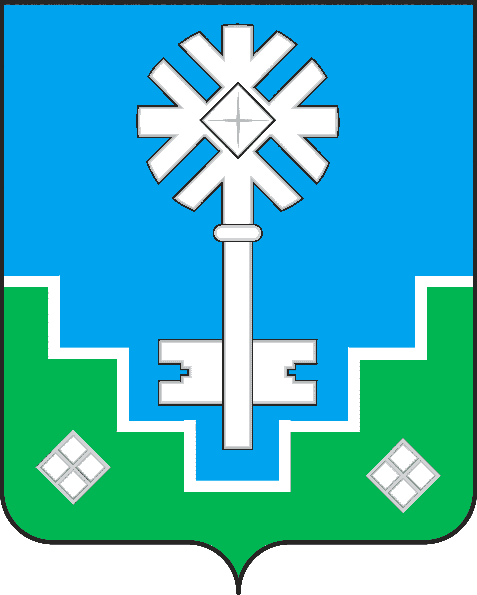 МИИРИНЭЙ ОРОЙУОНУН«Мииринэйкуорат»МУНИЦИПАЛЬНАЙ ТЭРИЛЛИИ ДЬАhАЛТАТАУУРААХ